9										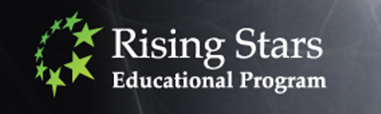 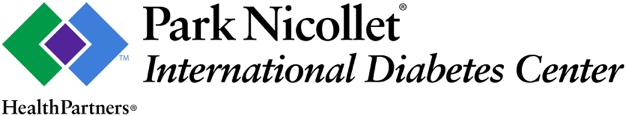 APPLICATIONDonnell D. Etzwiler International Scholars Program – 2019Instructions:This document is in Word format and allows you to answer directly next to or below the requested information.  The form will scroll down allowing you the needed space to complete your submission.  Please save the document to your computer to complete. Due Date:  Applications are due on or before September 17, 2018.Contact InformationName:Credentials:Title:Organization:Mailing address: E-mail:Phone Office/Cell:  Fax:Position and HonorsList in chronological order concluding with July 2018.Other ExperienceList in chronological order concluding with July 2018.Selected Peer-Reviewed PublicationsWe encourage you to limit the list of selected peer-reviewed publications or manuscripts in press to no more than fifteen (15).  Include those that are most relevant to the current application as well as recent publications of importance to your field.ResearchList both selected ongoing and completed research projects over the last three years.EssayIn 100 words or less, describe your area of focus and how being selected as an Etzwiler Scholar will allow you to make meaningful contributions to diabetes care, education, and research in your country.RecommendationWhen we receive your application, IDC will send an email asking the person listed below to complete a document that will serve as their recommendation to support your application. This recommendation should be from a person who is familiar with you and your work such as a professor, mentor or program director.Contact Information for Letter of Recommendation:Your relationship to this person:Name:Credentials:Title:Organization:E-mail:Fax:We will notify you by email when your application is complete.Please return this form via email to Jill Haugen at jill.haugen@parknicollet.com. THANK YOU!If you have questions or need assistance, please contact:Jane NorstromInternational Diabetes Center3800 Park Nicollet BoulevardMinneapolis, MN  55416Phone:  1+ 952-993-3934Fax:       1+ 952-993-1302Email: jane.norstrom@parknicollet.com